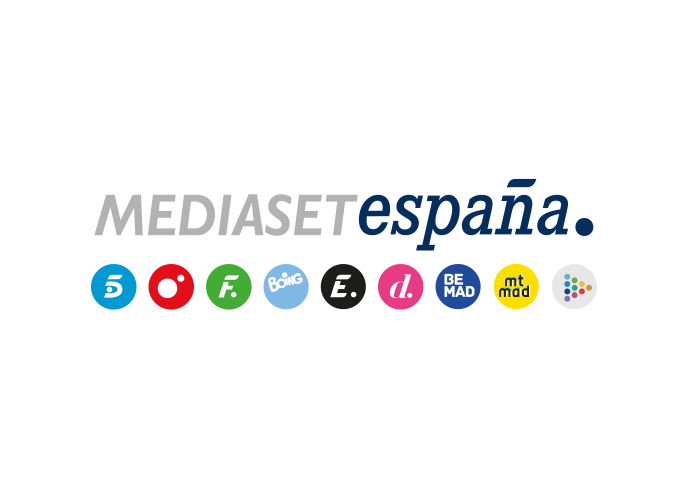 Madrid, 18 de febrero de 2020Peñafría inicia los preparativos de su primer concierto de rock, en ‘El Pueblo’Chicho será la estrella del cartel tras el visto bueno del alcaldeA favor de cualquier iniciativa que incremente la población local o el turismo en el municipio, Cándido decide dar el visto bueno a ‘Rock in Peñafría’, una propuesta impulsada por los urbanitas en el capítulo de ‘El Pueblo’ que Telecinco emitirá mañana miércoles 19 de febrero a las 22:40 horas.Convencido de que se trata de un evento estrictamente cultural, el alcalde concede el permiso para que Juanjo y Chicho den un concierto de rock en Peñafría y estos comienzan a prepararlo todo para el evento. Juanjo, por su parte, pide a su exmujer que le ayude a financiar el concierto, pero en lugar de dinero ella le trae algo muy distinto. Consciente de la creciente complicidad entre Pablo y Laura, Nacho presiona a su amigo para que retome su relación con Isa, antes de que sea demasiado tarde. Entretanto, Laura pide a Pablo que le eche una mano con su nueva actividad: hacer embutidos.María, por su parte, estrecha paulatinamente su relación con Moncho y Ruth, que deciden iniciar a la mujer de Arsacio en los secretos y beneficios del sexo tántrico. Mientras, El Ovejas descubre el motivo por el que sus encantos no consiguen seducir a Elisa.